Drodzy uczniowie klasy VII w związku z naszą nieobecnością na zajęciach przesyłam wam kilka zadań domowych do zrobienia. Jeśli ktoś ma drukarkę w domu możecie sobie wydrukować i rozwiązać na papierze ale jeśli nie macie to proszę napisać numer zadania i same odpowiedzi do danych zadań napisać w zeszycie lekcyjnym, wypowiedź pisemną która też się pojawia w waszych zadaniach również proszę napisać do zeszytu. W razie pytań jestem dostępna mailowo: senkobarbara8@gmail.comZadanie 5. (0–4)Do każdej z opisanych sytuacji (5.1.–5.4.). wybierz właściwą reakcję. Zakreśl jedną literę A, B lub C5.1. Jesteś w sklepie, podoba ci się kurtka.  	5.3. Przypadkowo spotkałeś na ulicy koleżankę/koleJak zapytasz ekspedientkę o jej cenę ?	gę którego dawno nie widziałeś. Jak się przywitasz? A. This jacket is very expensive. 	A. Nice to meet you. How much is it?	B. Hi, how are you?Would you like to try the jacket on?	C. See you later. 5.2. Niechcący zniszczyłeś książkę swojego kolegi/	5.4. Koleżanka jest mocno zdenerwowana. Jak zapykoleżanki. Co powiesz w tej sytuacji?	tasz co się stało?I’m very sorry to hear that.	A.  What’s the matter?Don’t mention it, it’s OK.	B.  What did you see?It was an accident. Don’t get angry. 	C. What was it like? Zadanie 6. (0–3)Uzupełnij dialogi. Wpisz w każdą lukę (6.1–6.3) brakujące fragmenty wypowiedzi, tak aby otrzymać spójny i logiczny tekst. wykorzystaj wyrazy podane w nawiasie, ale nie zmieniaj ich formy. Luki należy uzupełnić w języku angielskim. (In the library)X: Hello Mrs. Smith, 6.1. _____________________ (help)? I can’t find a book about King Henry VIII.Y: Of course, here’s one. This is a very interesting book . What do you need it for?X: A history project. We are giving a presentation about British monarchs. Do you think I could use the library computer to finish it?Y: I’m afraid not today. Katy has already booked it. Why 6.2. _________________________ (ask) her if you can share it? I’m sure she won’t mind. X:  That’s a great Idea! Katy loves history and she is also good at  English, so she  can help me with my spelling mistakes. I 6.3. ___________________ (ring) after school. Thanks, Mrs. Smith.Y: You’re welcome. Let me know if you need anything else.ROZUMIENIE TEKSTÓW PISANYCH Zadanie 7. (0–3)Przeczytaj teksty. W zadaniach 7.1.–7.3. z podanych odpowiedzi wybierz właściwą, zgodną z treścią tekstu. Zakreśl literę A, B lub CEmail Message from:  Ann                                                                to:  Kate                                                Dear Kate, It’s my birthday tomorrow and I can’t wait to see you. I have just about got everything ready – the food is waiting in the fridge, Tom is preparing the music and mum is baking a cake. I still don’t have any balloons, however, but it’s not a problem: dad will buy some after work. I just hope Tim won’t destroy my decorations. I still have nothing to wear, so would you mind lending me your red dress? I don’t have enough time to go shopping tomorrow. Text me soon!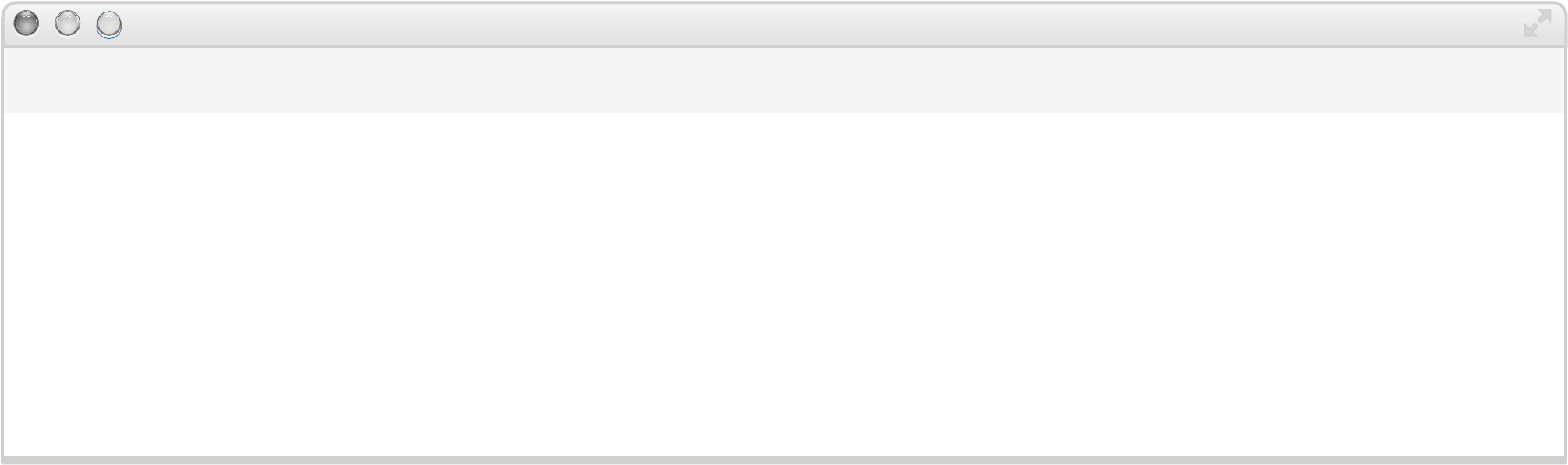 Love, Ann7.1. In her text, Annis asking Kate for a favour.is inviting Kate to her party.is worrying about preparation for the party.	A beautiful detached house about 10 km from the city centre. 	For sale !! The house is situated on a quiet street next to the park. There is a bus stop just outside the property so you can get to the nearest shopping centre in under 10 minutes. Behind the house there is a small garden with a play area for children. There are 3 bedrooms, two bathrooms and a big kitchen, which makes it perfect for a big family. The property comes complete with many modern appliances and elegant furniture. No broadband connection, but this can be installed within a week. 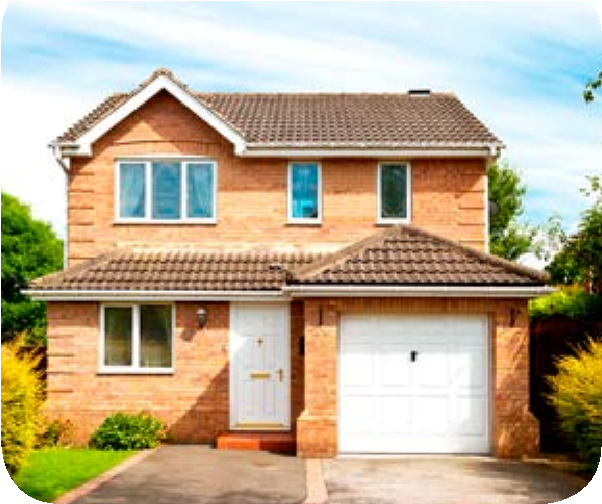 For a tour call us on 079858-6523-44Price subject to negotiation!Shutterstock / Ewelina Wachala7.2. The house hasn’t got any electrical equipment.is in the heart of the city.currently lacks Internet access.Email Message from:  Henry                                                               to:  Tom                                                Tom, I’m writing to ask you to visit Sam with me. He was riding his bike when he bumped into Kelly in the park. Kelly is OK, she only has some minor cuts and brusies but Sam twisted his ankle. I still think he was lucky though. Remember my accident last year? I broke my leg and had to spend two weeks in hospital. Of course he isn’t happy. He won’t be able to play football for about 6 months and he’ll miss the next training camp. We must cheer him up. Do you think we could visit him on Saturday around 4p.m.? We’ll play some board games and organise a picnic in his garden if the weather is good?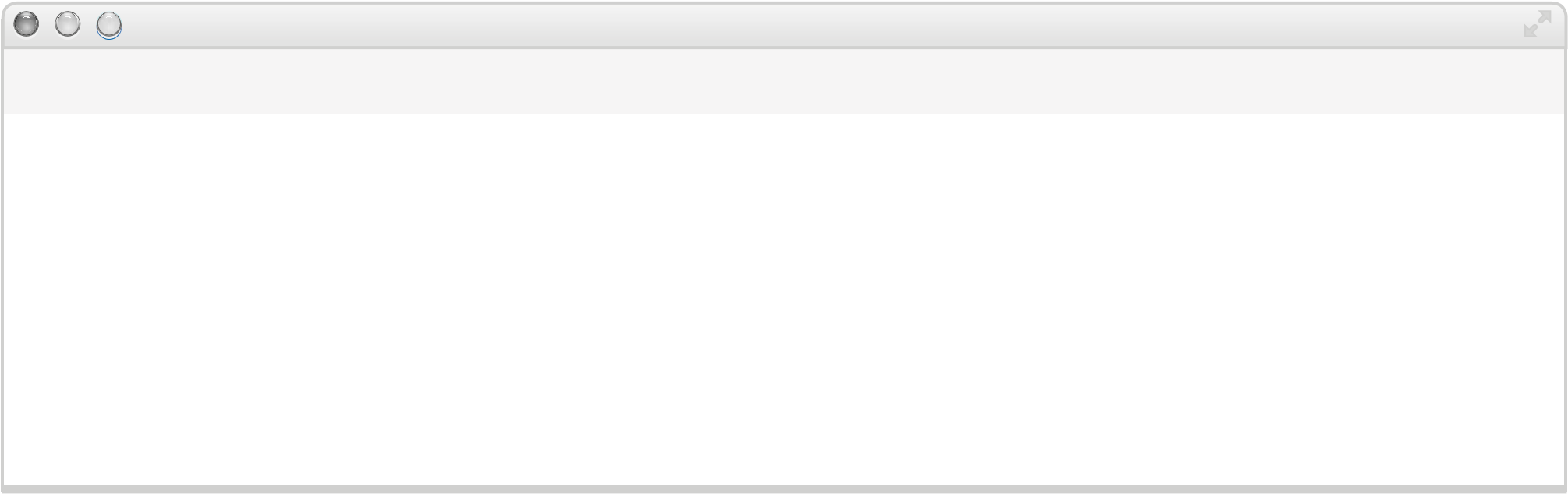 Text me. Henry7.3. Who is in hospital?	A. Henry	B. Kelly 	C. Nobody Zadanie 8. (0–4)Przeczytaj teksty na temat trzech sklepów (A–C) oraz zdania 8.1.–8.4. Do każdego zdania dopasuj właściwy tekst. Wpisz rozwiązania do tabeli.Uwaga! Jeden tekst pasuje do dwóch zdań.ALet’s Get Started!Our new clothes shop is dedicated to active and modern athletes. We have everything you need for your hobby. Our outdoor clothes are made from top quality materials, which are ideal for everyday activities. We have a range of T-shirts, sweatshirts and many other clothes which are ideal for running, hiking and camping. Come and see for yourself! Friday 30% off regular price on all trainers. BC5th AvenueCreated for fashionable and elegant women who want to look their best every day, 5th Avenue stocks find all of the leading brands from Tokyo, Paris and London. Dresses and skirts that are straight from the catwalks provide the finishing touch for special occasions like formal parties and celebrations. The highest quality is guaranteed. Which shop would be best for someone who:Zadanie 9. (0–3)Przeczytaj tekst. Uzupełnij luki w zdaniach 9.1.–9.3. zgodnie z treścią tekstu. Luki należy uzupełnić w języku angielskim.Help our local animal shelter!Our volunteers are organising a family picnic to raise money for the dogs and cats at the shelter.The event is taking place in the local park on Sunday 12th May, from 9.a.m to 5 p.m. There will be a lot of activities for children, teenagers and adults. All activities will be supervised by experienced instructors. First aid workers will also present. 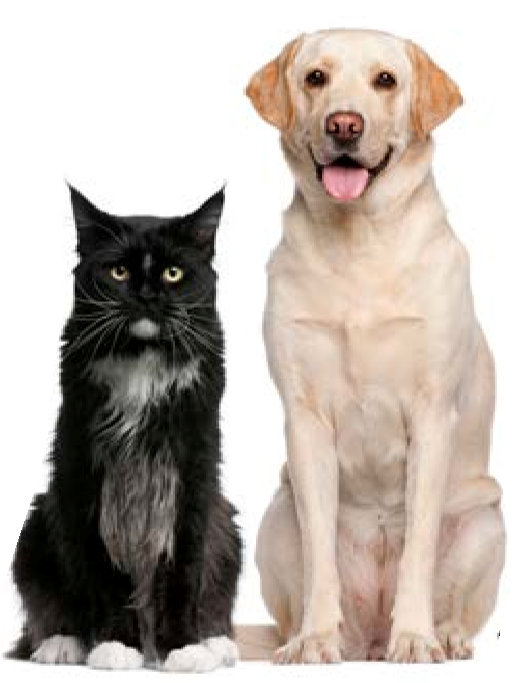 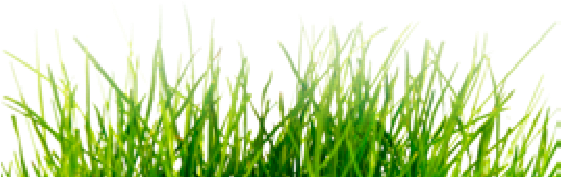 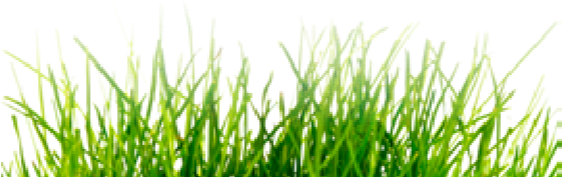 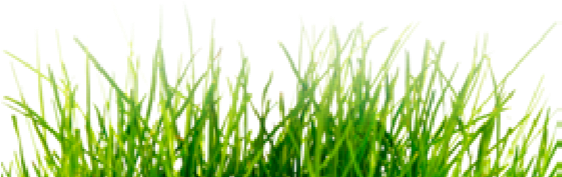 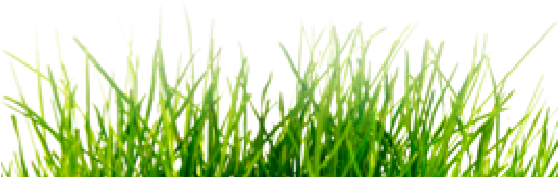 Free entry for children under 7. Teenagers and adults £5 per person. Ball games, board games and computer stations available for all visitors. A charity lottery and a wheel of fortune with many valuable prizes to be won. £1 per ticket or spin. For all food lovers – barbecues, food trucks and vegetarian stands. Delicious meals for everybody.Amateur art and photography classes. Remember to bring a camera or phone Rock concerts in the afternoon. Covers of some great rock classics performed by local bands. A free bus service will be in operation on Sunday for anyone travelling  from the town square. The event is being organised to support ___________________. In the case of an accident or emergency, it’s possible to receive  ___________from  first aid workers. There is a chance to taste _________________food.Zadanie 10. (0–3)Przeczytaj tekst. Odpowiedz na pytania 10.1.–10.3. zgodnie z treścią tekstu. Uzupełnij zdania, wpisując swoje odpowiedzi w luki. Luki należy uzupełnić w języku angielskim.10.1. Who was Anne brought up by?After her mum died, Anne  ___________________________________________________ .10.2. How old is Anne when she first appears in the book? When she first appears in the book, she ___________________________________________ .10.3. Where does Anne work after Matthew’s death?Anne starts working _______________________________________________________ .ZNAJOMOŚĆ ŚRODKÓW JĘZYKOWYCH Zadanie 11. (0–5)Uzupełnij zdania 11.1.–11.5. Wykorzystaj w odpowiedniej formie wyrazy podane w nawiasach. Nie należy zmieniać kolejności podanych wyrazów, trzeba natomiast – jeśli jest to konieczne – dodać inne wyrazy, tak aby otrzymać zdania logiczne i gramatycznie poprawne. Wymagana jest pełna poprawność ortograficzna wpisywanych fragmentów.Uwaga! W każdą lukę możesz wpisać maksymalnie trzy wyrazy, wliczając w to wyrazy już podane.11.1. She _______________________________ (write/postcard) when she heard the phone ring. 11.2. What ____________________________________ (Henry/do) at the moment?11.3. He ____________________________ (like / read) crime stories .11.4. _____________________________ (be/you) in London last year?11.5. If she goes to Poznań, ___________________________ (she/visit) her friendsZadanie 12. (0–5)Przetłumacz na język angielski fragmenty podane w nawiasach, tak aby otrzymać zdania logiczne i gramatycznie poprawne. Wymagana jest pełna poprawność ortograficzna wpisywanych fragmentów zdań.Uwaga! W każdą lukę możesz wpisać maksymalnie trzy wyrazy.12.1. _______________________________ (nigdy nie piję) milk for breakfast. I hate it. 12.2. Things sold online ______________________ (są tańsze niż) products sold in traditional shops. 12.3. _______________________________ (jest) a lot of people in the cinema. 12.4. _______________________________ (co robiłeś) yesterday at 6 p.m.?12.5. If you want,_________________________________ (pomogę ci).TWORZENIE WYPOWIEDZI PISEMNEJZadanie 13. (0–10)Wraz z kolegami z klasy zorganizowaliście szkolne zawody sportowe. Na swoim blogu napisz:kiedy i gdzie odbyły się zawody,jaka była twoja rola podczas zawodów,jakie niezwykłe zdarzenie miało miejsce podczas trwania zawodów.Napisz swoją wypowiedź w języku angielskim. Podpisz się jako XYZ.Rozwiń swoją wypowiedź w każdym z trzech podpunktów, tak aby osoba nieznająca polecenia w języku polskim uzyskała wszystkie wskazane w nim informacje. Pamiętaj, że długość wypowiedzi powinna wynosić od 50 do 120 słów (nie licząc wyrazów podanych na początku wypowiedzi). Oceniane są: umiejętność pełnego przekazania informacji, spójność, bogactwo językowe oraz poprawność językowa.L i n d a ’ s FashionLocated near the town centre, Linda’s offers clothes for everybody who wants to look fashionable at a reasonable price. The shelves are packed with second-hand dresses, jumpers and skirts. It’s always possible to discover some amazing vintage jackets or stylish party hats at Linda’s. There are also bags, belts or jewellery on offer. With fresh deliveries every Monday Linda’s gives you the chance to stand out from the crowd! 8.1.doesn’t mind wearing pre-worn clothes?8.2.is looking for designer clothes?8.3.wants to buy some accessories?8.4.likes sports clothes?The most famous Canadian writer is L.M. Montgomery. One of her best-known book is  “Anne of Green Gables”, which tells the story of an 11 year-old orphan girl adopted by a brother and sister (Matthew and Marilla Cuthbert). Ann is an energetic and imaginative girl, who is extremely unhappy about her appearance: her hair is red and her face is covered in freckles. Nevertheless, both Marilla and Matthew are surprised by her intelligence. Her best friend is Diana Barry, the girl living next door. At sixteen, Anne goes to Queen’s Academy in order to study to be a teacher, along with her main rival Gilbert Blythe. Thanks to her hard work, she is able to graduate from her studies in just one year, instead of the usual two and is also awarded a scholarship. When Matthew dies, Anne takes up teaching position at Avonlea School, which is a result of Gilbert’s kindness. After this generous act, they become good friends.Since its publication, the book has sold more than 50 million copies, been translated into  36 languages and several adaptations for TV and the cinema have been produced. 